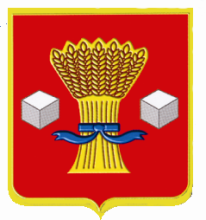 АдминистрацияСветлоярского муниципального района Волгоградской областиПОСТАНОВЛЕНИЕот 30. 03.  2020                № 604Об утверждении Положения об учете и приобретении права муниципальной собственности на бесхозяйное имущество, расположенное на территории Светлоярского муниципального района Волгоградской областиВ соответствии со статьей 50 Федерального закона от 06 октября 2003 №  131-ФЗ «Об общих принципах организации местного самоуправления в Российской федерации», руководствуясь Уставом Светлоярского муниципального района Волгоградской области, в целях приведения в соответствие с действующим законодательством порядка учета и приобретения права муниципальной собственности на бесхозяйное имущество, расположенное на территории Светлоярского муниципального района Волгоградской области, п о с т а н о в л я ю:1. Утвердить прилагаемое Положение об учете и приобретении права муниципальной собственности на бесхозяйное имущество, расположенное на территории Светлоярского муниципального района Волгоградской области.2. Отделу по муниципальной службе, общим и кадровым вопросам администрации Светлоярского муниципального района Волгоградской области (Иванова Н.В.):- направить настоящее постановление для опубликования в районной газете «Восход»;- разместить настоящее постановление в сети «Интернет» на официальном сайте Светлоярского муниципального района Волгоградской области.3.  Настоящее постановление вступает в силу с момента его опубликования.4. Контроль над исполнением настоящего постановления возложить на заместителя главы Светлоярского муниципального района Волгоградской области Думбраву М.Н.Глава муниципального района		                                           Т.В. РаспутинаЛемешко И.А.Положение об учете и приобретении права муниципальной собственности на бесхозяйное имущество, расположенное на территории Светлоярского муниципального района Волгоградской областиОбщие положенияНастоящее положение определяет последовательность выявления бесхозяйного движимого и недвижимого имущества (долей в праве собственности на имущество), принятия этого имущества на учет администрацией Светлоярского муниципального района Волгоградской области и сделок с ним, а также признания права муниципальной собственности на бесхозяйное имущество.Под бесхозяйным имуществом понимаются вещи, определенные ст. 225 Гражданского кодекса Российской Федерации.Учет бесхозяйного движимого и недвижимого имущества, оформление имущества в муниципальную собственность осуществляется отделом по управлению муниципальным имуществом и земельными ресурсами администрации Светлоярского муниципального района Волгоградской области.Правообладателем движимого и недвижимого имущества (долей в праве собственности на имущество) является муниципальное образование Светлоярский муниципальный район Волгоградской области (в дальнейшем – муниципальное образование).Выявление бесхозяйного недвижимого имуществаВыявление на территории поселения недвижимого имущества, не имеющего собственника или собственник которого неизвестен, осуществляют администрацией Светлоярского муниципального района Волгоградской области, муниципальными унитарными предприятиями и муниципальными учреждениями Светлоярского муниципального района Волгоградской области.При обнаружении бесхозяйных инженерных коммуникаций, зданий, сооружений и помещений (в дальнейшем – «объекты недвижимого имущества») составляется акт, в котором указываются основные характеристики и техническое состояние объектов, период времени, в течение которого объектом недвижимого имущества никто не пользовался.Оформленные акты передают в отдел по управлению муниципальным имуществом и земельными ресурсами администрации Светлоярского муниципального района Волгоградской области.На основании акта отдел по управлению муниципальным имуществом и земельными ресурсами администрации Светлоярского муниципального района Волгоградской области публикует в средствах массовой информации сведения о выявленных бесхозяйных объектах недвижимого имущества и  розыске собственника.Отдел по управлению муниципальным имуществом и земельными ресурсами администрации Светлоярского муниципального района Волгоградской области при выявлении объектов недвижимого имущества, не используемых собственниками, направляют собственникам уведомление о необходимости использования объекта недвижимого имущества по назначению.Регистрация и приобретение бесхозяйного недвижимого имущества в муниципальную собственностьПосле получения документов отдел по управлению муниципальным имуществом и земельными ресурсами администрации Светлоярского муниципального района Волгоградской области на основании имеющихся материалов и сведений, проводит работу по уточнению и дополнению информации о бесхозяйных объектах недвижимого имущества. В ходе этой работы отдел по управлению муниципальным имуществом и земельными ресурсами администрации Светлоярского муниципального района Волгоградской области запрашивает по каждому объекту недвижимого имущества:-  справку об отсутствии имущества в реестре федеральной собственности;-  справку об отсутствии имущества в реестре государственной собственности;-  справку об отсутствии имущества в реестре муниципальной собственности;-  документы о зарегистрированных правах на объект недвижимого имущества.3.2. При необходимости отдел по управлению муниципальным имуществом и земельными ресурсами администрации Светлоярского муниципального района Волгоградской области формирует земельный участок, на котором расположен объект недвижимого имущества.3.3. В случае отказа собственника от права собственности на объект недвижимого имущества отдел по управлению муниципальным имуществом и земельными ресурсами администрации Светлоярского муниципального района Волгоградской области истребует у собственника заявление об отказе от права собственности. К заявлению прилагаются копии правоустанавливающих документов, подтверждающих наличие права собственности у лица, отказавшегося от права собственности.3.4. По установленным бесхозяйным объектам недвижимого имущества отдел по управлению муниципальным имуществом и земельными ресурсами администрации Светлоярского муниципального района Волгоградской области в течение 10 дней готовит заключение о целесообразности приобретения данных объектов в муниципальную собственность. Заключение представляется главе Светлоярского муниципального района Волгоградской области для принятия решения о приобретении в муниципальную собственность объекта недвижимого имущества.3.5. По истечении срока, указанного в информационном сообщении о выявленных бесхозяйных объектах недвижимого имущества, администрация, в соответствии с действующим законодательством ставит на учет бесхозяйные объекты недвижимого имущества в органе по государственной регистрации права на недвижимое имущество и сделок с ним.3.6. По истечении года со дня постановки на учет бесхозяйного объекта недвижимого имущества муниципальное образование обращается в суд с заявлением о признании права муниципальной собственности на этот объект недвижимого имущества.3.7. На основании вступившего в законную сипу решения суда о признании права муниципальной собственности на объект недвижимого имущества муниципальное образование подает заявление на государственную регистрацию права муниципальной собственности в органы, осуществляющие государственную регистрацию прав на недвижимое имущество.3.8. В течение трех дней с момента получения документов о признании права собственности на объект недвижимости администрация вносит соответствующие изменения в реестр муниципальной собственности муниципального образования.4.  Заключительные положения4.1. Отдел по управлению муниципальным имуществом и земельными ресурсами администрации Светлоярского муниципального района Волгоградской области готовит проект постановления администрации Светлоярского муниципального района Волгоградской области о включении приобретенных объектов недвижимого имущества в состав муниципальной собственности, ведет их учет в реестре муниципальной собственности. В последующем данное имущество закрепляется за муниципальными предприятиями, учреждениями и организациями в соответствии с Гражданским кодексом Российской Федерации на праве оперативного управления, хозяйственного ведения, по договору безвозмездного пользования или аренды. УТВЕРЖДЕНОпостановлением администрации Светлоярского муниципального района Волгоградской областиот ______________ № _________